崂应1032型 烟气预处理系统本仪器为自主研发的高性能烟气预处理系统，用于对工况湿烟气进行滤尘、加热、冷凝除水及自动排水处理，可有效提高配套主机测量精度，延长传感器使用寿命，可与崂应3023型紫外差分烟气综合分析仪、崂应3026型红外烟气综合分析仪、崂应3022型烟气综合分析仪以及崂应3012H系列烟尘/气测试仪配套使用。 仪器采用一体设计和两级大功率半导体制冷，具有操作方便，除水效率高，烟气成分损失小、环境适应性强等特点，符合国家相关标准对烟气采样的要求。适用于电源接地良好的非防爆场合。野外工作时，应有防雨、雪等侵袭的措施。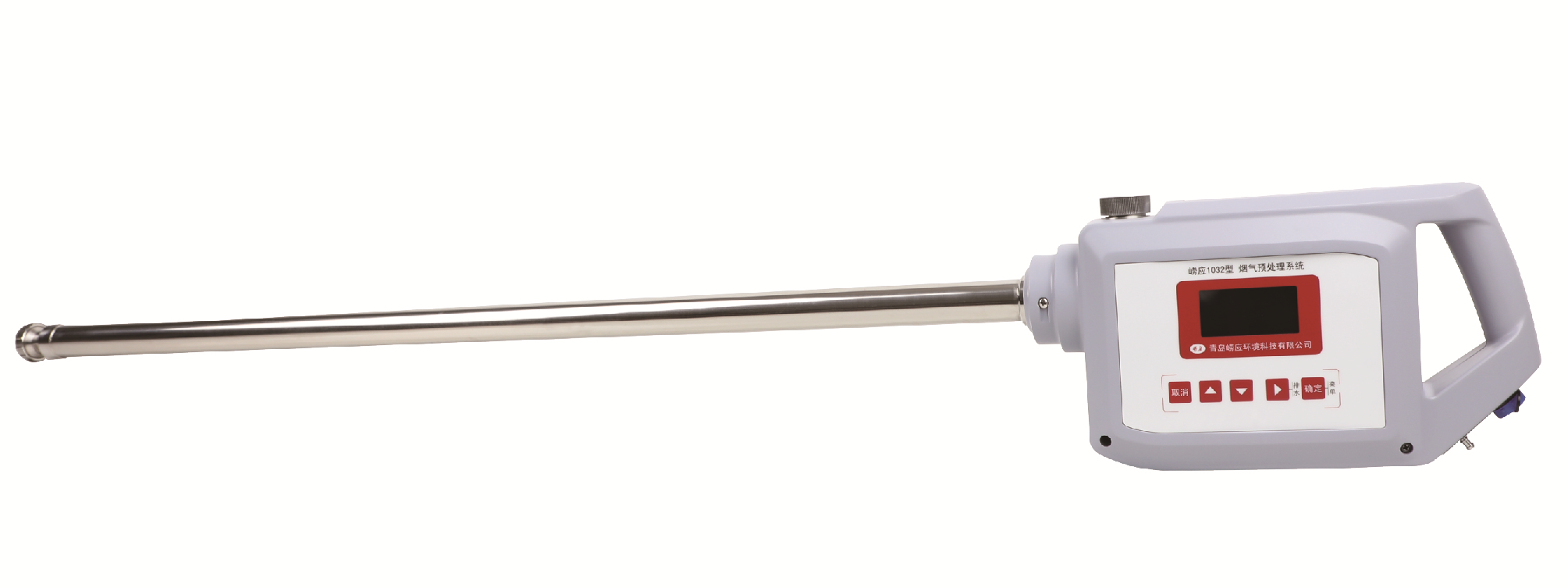  执行标准 HJ/T 47-1999 烟气采样器技术条件 主要特点 集取样、过滤、除水于一体，体积小，携带方便采用两级大功率半导体制冷，高温条件下（40℃）也能达到预设制冷效果具备冷凝室和排水口加热系统，保证低温条件下（-20℃）无结冰，仪器正常工作内置加酸装置，有效降低烟气中SO2、NO2溶解损失采用1μm过滤器，有效保护后端分析仪采用定时自动排水，保证高湿条件下冷凝水及时排出，避免进入后端分析仪2.7寸液晶屏，实时显示主机状态取样器前端过滤器采用内嵌式设计，具备过滤器加热功能，避免过滤器结露阻塞气路可选配崂应特制直管延长管，适应温度在（200~900）℃的工况以及烟道壁较厚的烟道可选配皮托管和烟温传感器集成在取样管上，实现工况测量标准配置 烟气标定接嘴烟气采样滤网接嘴烧结钛滤芯加酸装置可选配置 直管延长管直管延长管+转换弯头组件皮托管及烟温传感器（焊接在取样管上）＊说明：以上内容完全符合国家相关标准的要求，因产品升级或有图片与实机不符，请以实机为准, 本内容仅供参考。如果您的需求与其有所偏离，请致电服务热线：400-676-5892   或详细咨询区域销售代表，谢谢！